01223 841 841bidwells.co.uk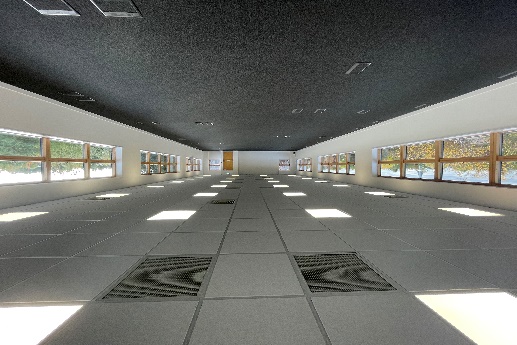 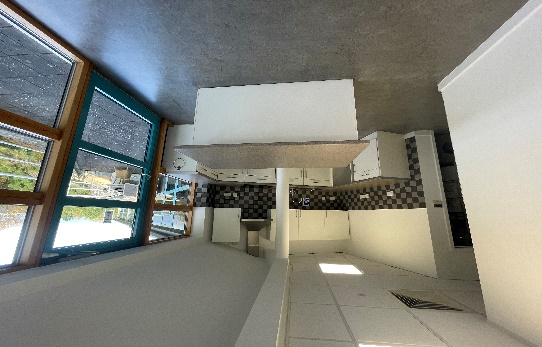 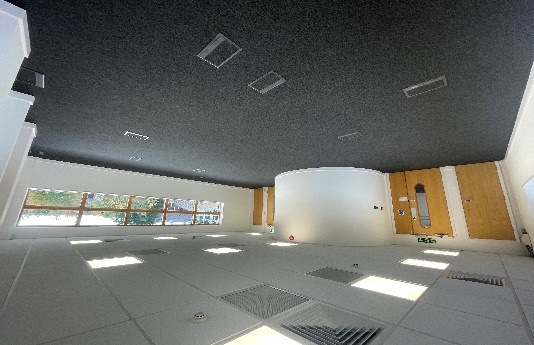 01223 841 841bidwells.co.uk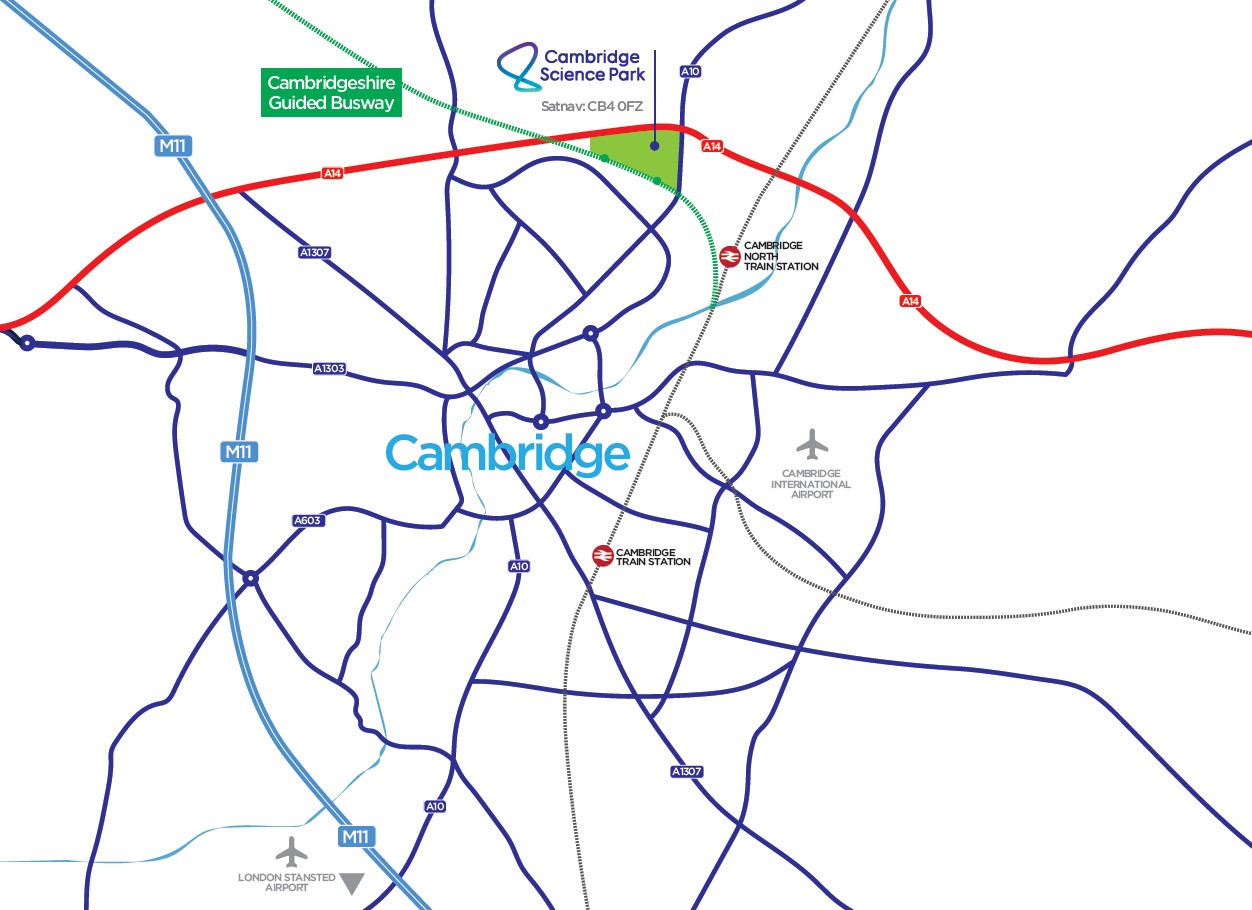 01223 841841bidwells.co.uk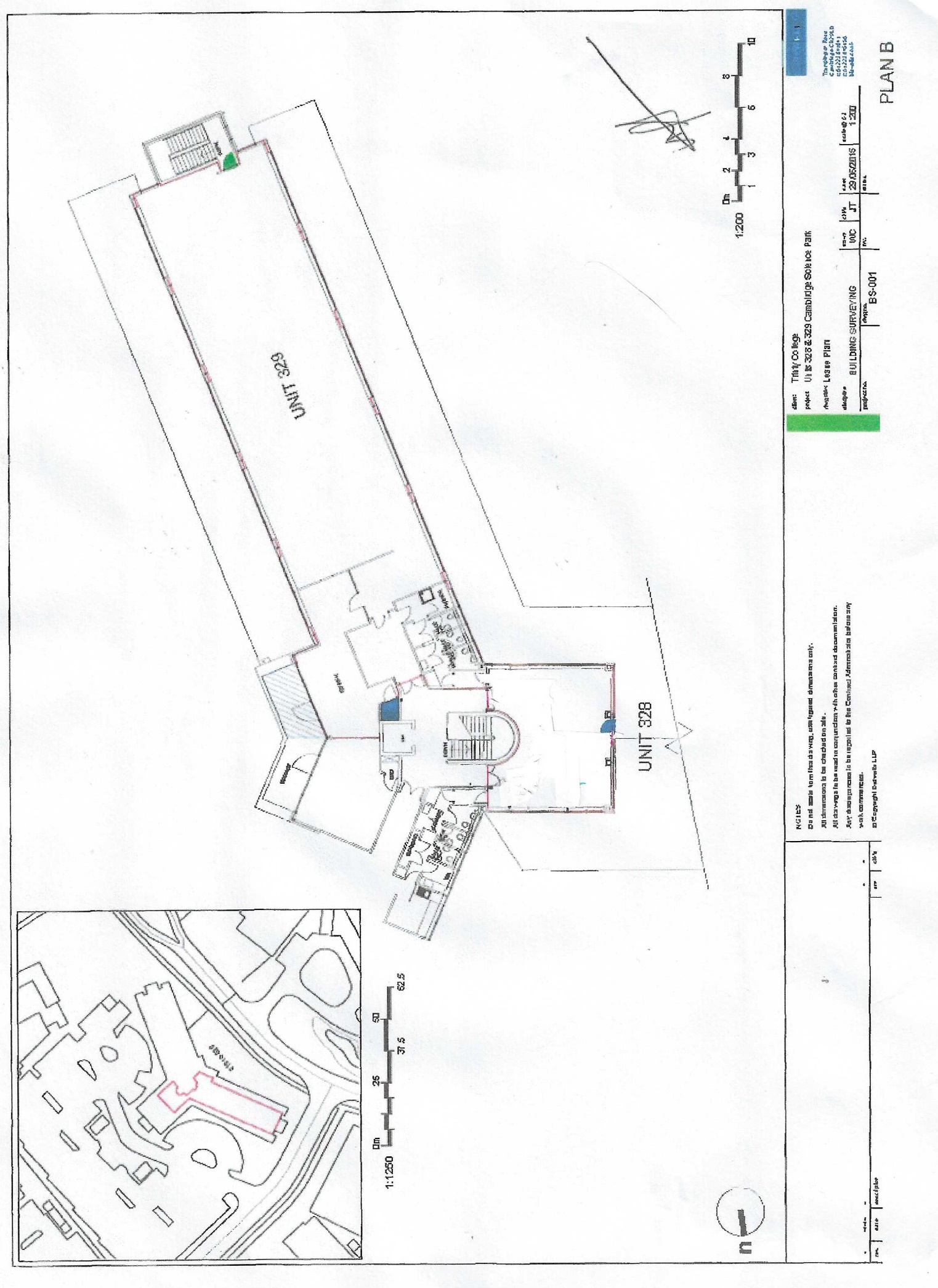 1223 55935201